Muy Señora mía/Muy Señor mío:1	En relación con la Circular TSB 96 de 3 de mayo de 2023 y con arreglo a lo dispuesto en el § 9.5 de la Resolución 1 (Rev. Ginebra, 2022), por la presente le informo de que la Comisión de Estudio 20 adoptó la siguiente decisión en su Sesión Plenaria celebrada el 13 de septiembre de 2023 y el 22 de septiembre de 2023 en Arusha, respecto de los siguientes proyectos de texto del UIT-T:2	Puede accederse en línea a la información disponible sobre patentes en el sitio web del UIT-T.3	Los textos de las Recomendaciones publicadas previamente figuran en el sitio web del UIT-T en la dirección: https://www.itu.int/itu-t/recommendations/4	La UIT publicará lo antes posible los textos de las Recomendaciones aprobadas.Atentamente,Seizo Onoe
Director de la Oficina de 
Normalización de las Telecomunicaciones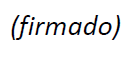 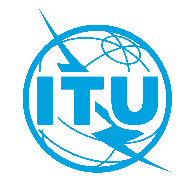 Unión Internacional de TelecomunicacionesOficina de Normalización de las TelecomunicacionesUnión Internacional de TelecomunicacionesOficina de Normalización de las TelecomunicacionesGinebra, 25 de septiembre de 2023Ref.:Circular TSB 140CE 20/CBCircular TSB 140CE 20/CB-	A las Administraciones de los Estados Miembros de la UniónCopia:-	A los Miembros del Sector UIT-T;-	A los Asociados de la Comisión de Estudio 20 del UIT-T;-	A las Instituciones Académicas de la UIT;-	Al Presidente y a los Vicepresidentes de la
Comisión de Estudio 20 del UIT-T;-	Al Director de la Oficina de Desarrollo de las Telecomunicaciones;-	Al Director de la Oficina de RadiocomunicacionesTel.:+41 22 730 6301+41 22 730 6301-	A las Administraciones de los Estados Miembros de la UniónCopia:-	A los Miembros del Sector UIT-T;-	A los Asociados de la Comisión de Estudio 20 del UIT-T;-	A las Instituciones Académicas de la UIT;-	Al Presidente y a los Vicepresidentes de la
Comisión de Estudio 20 del UIT-T;-	Al Director de la Oficina de Desarrollo de las Telecomunicaciones;-	Al Director de la Oficina de RadiocomunicacionesFax:+41 22 730 5853+41 22 730 5853-	A las Administraciones de los Estados Miembros de la UniónCopia:-	A los Miembros del Sector UIT-T;-	A los Asociados de la Comisión de Estudio 20 del UIT-T;-	A las Instituciones Académicas de la UIT;-	Al Presidente y a los Vicepresidentes de la
Comisión de Estudio 20 del UIT-T;-	Al Director de la Oficina de Desarrollo de las Telecomunicaciones;-	Al Director de la Oficina de RadiocomunicacionesCorreo-e:tsbsg20@itu.int tsbsg20@itu.int -	A las Administraciones de los Estados Miembros de la UniónCopia:-	A los Miembros del Sector UIT-T;-	A los Asociados de la Comisión de Estudio 20 del UIT-T;-	A las Instituciones Académicas de la UIT;-	Al Presidente y a los Vicepresidentes de la
Comisión de Estudio 20 del UIT-T;-	Al Director de la Oficina de Desarrollo de las Telecomunicaciones;-	Al Director de la Oficina de RadiocomunicacionesAsunto:Situación de las Recomendaciones UIT-T Y.4221 (ex Y.ElecMon-Reqts), Y.4222 (ex Y.smart-evacuation), Y.4223 (ex Y.SCC-Reqts), Y.4487 (ex Y.RMDFS-arch), Y.4488 (ex Y.IoT-SPWE) e Y.4604 (ex Y.IoT-MCSI) tras la reunión de la Comisión de Estudio 20 del UIT-T (Arusha, 13-22 de septiembre de 2023)Situación de las Recomendaciones UIT-T Y.4221 (ex Y.ElecMon-Reqts), Y.4222 (ex Y.smart-evacuation), Y.4223 (ex Y.SCC-Reqts), Y.4487 (ex Y.RMDFS-arch), Y.4488 (ex Y.IoT-SPWE) e Y.4604 (ex Y.IoT-MCSI) tras la reunión de la Comisión de Estudio 20 del UIT-T (Arusha, 13-22 de septiembre de 2023)Situación de las Recomendaciones UIT-T Y.4221 (ex Y.ElecMon-Reqts), Y.4222 (ex Y.smart-evacuation), Y.4223 (ex Y.SCC-Reqts), Y.4487 (ex Y.RMDFS-arch), Y.4488 (ex Y.IoT-SPWE) e Y.4604 (ex Y.IoT-MCSI) tras la reunión de la Comisión de Estudio 20 del UIT-T (Arusha, 13-22 de septiembre de 2023)NúmeroTítuloDecisiónUIT-T Y.4221 (ex Y.ElecMon-Reqts)Requisitos de los sistemas de supervisión de infraestructuras de energía eléctrica basados en IoTDeterminada de nuevoUIT-T Y.4222 (ex Y.smart-evacuation)Marco para una evacuación inteligente en caso de catástrofe o emergencia en ciudades y comunidades inteligentesAprobación aplazadaUIT-T Y.4223 (ex Y.SSC-Reqts)Requisitos y capacidades comunes de las ciudades y comunidades inteligentes desde la perspectiva de la IoT y las TICAprobadaUIT-T Y.4487 (ex Y.RMDFS-arch)Arquitectura funcional de los sistemas de fusión de datos de múltiples sensores viales para vehículos autónomosAprobación aplazadaUIT-T Y.4488 (ex Y.IoT-SPWE)Requisitos y arquitectura funcional de los servicios de datos prestados mediante tecnologías basadas en IoT para la protección de la seguridad en los entornos de trabajoDeterminada de nuevoUIT-T Y.4604 (ex Y.IoT-MCSI)Metadatos para la información de detección por cámaras de dispositivos IoT móviles autónomosAprobada